 BRINGELLY PUBLIC SCHOOL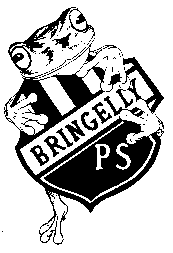  “TOGETHER WE GROW"Darug CountryPO Box 103				                                   1205 The Northern Road	BRINGELLY  NSW  2556	                                 Telephone: 02 4774 8271                                   Facsimile:  02 4774 9202                        Email: bringelly-p.school@det.nsw.edu.auNEWS FROM THE OFFICEThe start of the school year is sometimes hard for families to meet the costs of uniforms, back to school items after holidays etc. We understand, and would like to make sure that all families know that if they are under financial pressure to please contact the office for a confidential appointment to arrange a plan. We’d like all Bringelly students to experience as many diverse programs and resources as possible. Payments for resources, excursions and programs can be made at the office by cash, cheque or eftpos. You can also pay via the school website. Click on the “make a payment” button and you can pay online via a secure Westpac server. This is the preferred method.We have finalised the Bookpacks for 2022 and the amount payable is $50.00. This payment can be made in full or by the semester at $25.00 per semester.  This payment should not be confused with school fees or voluntary payments. It is directly used for the purchase of books and equipment that your children use for the year. This means you don’t have to make the trip to officeworks to buy your children’s school supplies. The bookpack contains the following:Triangular shaped pencils for correct pencil grip for students in Kindergarten.Bugs Club reading online subscription K-6Maths textbooks for students K-6. Mathletics online subscription for all students.  Handwriting textbooks for Yr 1 – 6 students.All exercise/scrap books/ botany books/ grid books/ writing books for all subjects and classes. Home reading folders for all students.Science equipment and resources for all classes.Book pack payments also go towards paper, paint and art and craft supplies.  Every student from Years 1-6 will need to supply a pencil case with lead pencils, rubber, sharpener, glue sticks, ruler and scissors plus pens for older students with a pen licence. Please mark items with your child’s name and top up the items through the year as they get used.The school voluntary contribution is an extra $40.00 and should not be confused with the bookpack payment. This payment assists the school to purchase technology and equipment to enhance the classrooms. Last year’s contribution paid for more maths equipment.  We appreciate any contribution to make the school fantastic for our students.  For any questions, please don’t hesitate to call the school office and say hello. We are here to help!!!Mrs Cazalet and Mrs Coppock.BOOK PACK PAYMENT 2022Student Name/s ________________________________ Class_________________________Book Pack Payment 2022           $50.00              or Book pack payment by Semester            $25.00Voluntary contribution         $40.00        I have paid online. Receipt number____________________Parent signature:_____________________________